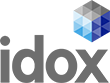 GrantFinder Money Saving Expert (MSE) CharityPrepared for Steve Abson of The Coalfields Regeneration TrustMoney Saving Expert (MSE) Charity UPDATED
A limited number of grants are available to not-for-profit organisations in the UK for projects that relate to the delivery of financial skills to different defined groups.Fund InformationBackgroundThe Money Saving Expert (MSE) Charity was established as a registered charity in October 2007. The Charity is designed to try and break the cycle of debt. The Charity aims to fight financial and consumer illiteracy and is dedicated to educating and informing adults and children about consumer and debt issues.Objectives of FundFunded by Money Saving Expert, the MSE Charity gives grants to UK not-for-profit organisations that deliver activities which make a lasting impact on how people think, behave and manage their money. There are two rounds per year. Four themes rotate through a two year cycle. Raising the Next GenerationLife Changing TransitionsLiving with Long Term ChallengesBuilding and Developing Resilience.Value NotesThe maximum grant has been increased from £7,500 to £8,000 for the September 2023 round. The MSE Charity will consider full project cost recovery, but costs must only relate to the project itself and not the organisation's core funding.Match Funding RestrictionsApplicants may be required to provide the remainder of any costs from alternative sources.Who Can ApplySmall to medium-sized non-profit organisations with a constitution can apply, including UK registered charities, community interest companies, social enterprises and credit unions. To be eligible, applicants must be based in the UK, looking for funding for UK based activities, and have: An annual income of less than £750,000.Unrestricted reserves that are less than six months of their running costs.A governing document (a constitution, rules, or articles of association)A governing body of at least three unconnected individualsA bank account in the group’s name with at least two unconnected signatories required to authorise payments.An Equal Opportunities PolicyA Child Protection Policy or Vulnerable Adults Policy, as appropriate.Community interest companies and social enterprise organisations must have a governing document which shows the name, aim/purpose, objects of the group, including a dissolution clause - what happens if the group ceases to function. This clause should show that they are a not-for-profit group by confirming that any assets remaining after all debts are paid will be given to another voluntary group with similar aims. This document should also include details of their Trustees or management committee.LocationUnited KingdomRestrictionsThe following are not eligible for funding: Individuals.Statutory organisations.Schools.For-profit companies, eg, Limited CompaniesCapital costs, for example buildings, office furniture.Applications only providing debt advice/management.Eligible ExpenditureAll projects should focus on building financial capability skills for those who need it most and address the theme for that particular round. The theme for the September 2023 grant round is 'Life Changes'.The September 2023 grant round is focused on funding groups working with adults who are specifically impacted by one of life changes (bereavement, retirement, relationship breakdown, homelessness, offenders or resettlement (migrants/refugees), to develop the personal financial life skills which are essential to navigate through the transition they are facing. All applications must demonstrate how the project they are seeking funding for has a lasting impact on the people taking part. There is particular interest in applications which use memorable, innovative, and or creative ways of delivering financial life skills which will make a lasting impact on the way people think, behave and manage their money.How To ApplyApplications are usually invited twice a year: in February and September. Each grant round is limited to the first 40 accepted applications. The next grant round, Life Changes, will open for applications on 4 September 2023 with a deadline of 29 September 2023. Applications will be reviewed on 8 November and decisions mailed by 22 November 2023. The September 2023 Application Form Questions and eligibility quiz are currently available to review. A grant eligibility quiz, online application form, guidance notes and FAQs are available on the MSE Charity website. The application guidance document changes for each round and groups should make sure they have read it carefully before starting the application form. Groups that wish to discuss their project should send an email to the Operations Manager. Applications are only accepted electronically and only within the grant round dates.Useful linksMSE Charity
http://www.msecharity.com/Addresses and contactsFor further information on how to obtain this grant locally, please contact the following:Katie Davies
MSE Charity
c/o Tesciuba Limited
13 Police Street
Manchester
M2 7LQ
E-Mail: info@msecharity.com
Calls and deadlines

Information on future calls is indicative only and may be subject to change.2023 Deadline for Life-Changing TransitionsRelated to item: Money Saving Expert (MSE) Charity Announces Funding Theme for September RoundFund ID:S31054Status:FutureLast updated:03/08/2023Funding body:MSE CharityMaximum value:£ 8,000 Application deadline:29/09/2023 Application start date:04/09/2023Application end date:29/09/2023Frequency:Key Deadline